FICHE DE CANDIDATURE 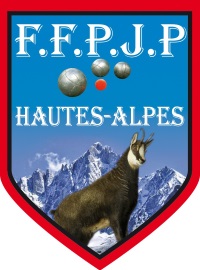 Election Comité Directeur des Hautes-Alpes FFPJP     mandat 2021-2024Nom :         ……………………………………………………………………                                                     Prénom :    …………………………………………………………………...                                Sexe :         ……………………………………………………………………Date de Naissance :   ….……………………………………………………..                               Lieu de Naissance :     ………………………………………………………Nationalité :  ………………………………………………………………N°Licence :   ………………………………………………………….                                                      Téléphone : ……………………………………………………………Mail : …………………………………………………………………….Adresse complète :  …………………………………………………………………………………………….                                    …………………………………………………………………………………………….                                    …………………………………………………………………………………………….                                    ……………………………………………………………………………………………..Profession : ………………………………………………………………………………...Déclare se porter candidat(e) à l’élection du Comité Directeur Départemental de Pétanque et Jeu Provençal des Hautes-Alpes en date du 19 décembre 2020 14h30 qui doit se tenir au Boulodrome de la Gare d’Embrun.Cette Fiche doit être dument remplie et adressée au Comité des Hautes-Alpes FFPJP accompagnée de l’extrait de casier Judiciaire N°3.Fait à                                                                              ,  le Signature :